Publicado en Murcia el 20/08/2015 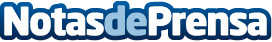 31 colegios se suman a la enseñanza bilingüe de la Región de Murcia para el nuevo curso20/08/2015 31 colegios se suman a la enseñanza bilingüe de la Región de Murcia para el nuevo curso  La consejera de Educación y Universidades asegura que para la Consejería la implantación de la modalidad bilingüe continuará siendo una prioridad, para que en 2020 se haya establecido en todos los centros.Datos de contacto:Nota de prensa publicada en: https://www.notasdeprensa.es/31-colegios-se-suman-a-la-ensenanza-bilingue_2 Categorias: Educación Murcia Cursos Universidades http://www.notasdeprensa.es